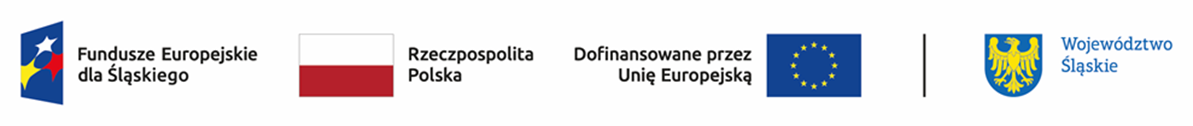 Lista wniosków złożonych w ramach 3 grupy projektów w okresie od 3 października do 1 listopada 2023 r. 
w odpowiedzi na nabór nr FESL.10.25-IZ.01-025/23DZIAŁANIE 10.25 Rozwój kształcenia wyższego zgodnie z potrzebami zielonej gospodarkiL.p.Numer w LSITytuł projektuWnioskodawcaAdres WnioskodawcyPartnerzy (nazwa i adres)Wnioskowana wartość projektuWnioskowane dofinansowanie1FESL.10.25-IZ.01-05G2/23NOWA PERSPEKTYWA W LEPSZYM KLIMACIE - NOWOCZESNE STUDIOWANIE W AKADEMII GÓRNOŚLĄSKIEJAKADEMIA GÓRNOŚLĄSKA IM. WOJCIECHA KORFANTEGO W KATOWICACHul. Harcerzy Września 1939 
nr 3; 40-659 Katowice- 4 032 464,654 032 464,652FESL.10.25-IZ.01-06C3/23"Miasto jak ogród - edukacja dla szkół ponadpodstawowych w zakresie ochrony dziedzictwa modernizmu XX wieku i kształtowania zielonej architektury"POLITECHNIKA ŚLĄSKAul. Akademicka 2 A; 44-100 Gliwice -824 375,00824 375,003FESL.10.25-IZ.01-06C7/23Od ekologicznego produktu po doświadczenie rozszerzonej rzeczywistościAkademia Sztuk Pięknych w Katowicachul. Raciborska 37; 40-074 Katowice -5 230 501,305 230 501,304FESL.10.25-IZ.01-06C9/23Nowoczesne metody monitorowania poziomu oraz składu izotopowego atmosferycznego CO2POLITECHNIKA ŚLĄSKAul. Akademicka 2 A; 44-100 Gliwice -3 629 582,503 629 582,505FESL.10.25-IZ.01-06CC/23Wsparcie rozwoju kompetencji przyszłości wśród młodzieży szkół średnich w podregionie tyskim i bielskimWYŻSZA SZKOŁA FINANSÓW I PRAWAul. Czesława Tańskiego 5; 
43-382 Bielsko-BiałaSYNTEA SPÓŁKA AKCYJNA, 
ul. Wojciechowska 9A, 20-704 Lublin 3 171 251,503 171 251,506.FESL.10.25-IZ.01-06D1/23Pozytywny wpływ Zielonej Transformacji na zdrowie i urodęAKADEMIA GÓRNOŚLĄSKA IM. WOJCIECHA KORFANTEGO W KATOWICACHul. Harcerzy Września 1939 nr 3; 40-659 Katowice -6 852 214,606 852 214,607FESL.10.25-IZ.01-06D2/23Rozwijanie kompetencji z sektora NUB wśród uczniów LO z podregionów: Rybnicki, Gliwicki, Bytomski, Katowicki i SosnowieckiPOLITECHNIKA ŚLĄSKAul. Akademicka 2 A; 44-100 GliwiceSYNTEA SPÓŁKA AKCYJNA, ul. Wojciechowska 9A, 20-704 Lublin 14 119 858,5014 119 858,508FESL.10.25-IZ.01-06D4/23Chemia dla Zielonej Gospodarki: Inicjatywa EdukacyjnaUniwersytet Śląski w Katowicachul. Bankowa 12; 40-007 Katowice-1 679 112,001 679 112,009FESL.10.25-IZ.01-06D5/23InnoLider – wsparcie działań Akademii WSB na rzecz uczniów, przedsiębiorstw i mieszkańców regionu zgodnie z potrzebami zielonej i cyfrowej gospodarki.Akademia WSBul. Cieplaka 1C; 41-300 Dąbrowa Górnicza- 9 504 220,009 504 220,00